               ҠАРАР                                                                                ПОСТАНОВЛЕНИЕ           10 февраль 2020 й.                           № 7                  10 февраля 2020 г.Об отмене постановления администрации сельского поселения Зеленоклиновский сельсовет муниципального района Альшеевский район РБ от 20.06.2019г. №61 «Об утверждении Порядка получения муниципальными служащими, замещающими должности муниципальной службы в администрации сельского поселения Зеленоклиновский сельсовет муниципального района Альшеевский район Республики Башкортостан, разрешения представителя нанимателя (работодателя) на участие в управлении некоммерческими организациям»           В соответствии с Федеральным законом от 16.12.2019 N 432-ФЗ "О внесении изменений в отдельные законодательные акты Российской Федерации в целях совершенствования законодательства Российской Федерации о противодействии коррупции", Федеральным законом от 02.03.2007г. №25-ФЗ «О муниципальной службе в Российской Федерации» и на основании протеста прокуратуры Альшеевского района от 04.02.2020г. №2-1-2020 администрация сельского поселения Зеленоклиновский сельсовет муниципального района Альшеевский район РБ постановляет:1. Отменить постановление администрации сельского поселения Зеленоклиновский сельсовет муниципального района Альшеевский район РБ от 20.06.2019г. №61 «Об утверждении Порядка получения муниципальными служащими, замещающими должности муниципальной службы в администрации сельского поселения Зеленоклиновский сельсовет муниципального района Альшеевский район Республики Башкортостан, разрешения представителя нанимателя (работодателя) на участие в управлении некоммерческими организациям»2. Разместить  настоящее постановление на официальном сайте администрации сельского поселения Зеленоклиновский сельсовет муниципального района Альшеевский район Республики Башкортостан.3.  Контроль за выполнением настоящего постановления  оставляю за собой.Глава сельского поселения                                        Т.Г.ГайнуллинБАШҠОРТОСТАН  РЕСПУБЛИКАҺЫӘЛШӘЙ РАЙОНЫМУНИЦИПАЛЬ РАЙОНЫНЫҢЗЕЛЕНЫЙ КЛИН АУЫЛ СОВЕТЫАУЫЛ БИЛӘМӘҺЕХАКИМИӘТЕ(БАШҠОРТОСТАН РЕСПУБЛИКАҺЫӘЛШӘЙ РАЙОНЫЗЕЛЕНЫЙ КЛИН АУЫЛ СОВЕТЫ)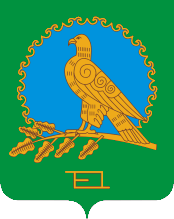               АДМИНИСТРАЦИЯСЕЛЬСКОГО ПОСЕЛЕНИЯЗЕЛЕНОКЛИНОВСКИЙ СЕЛЬСОВЕТМУНИЦИПАЛЬНОГО РАЙОНААЛЬШЕЕВСКИЙ РАЙОНРЕСПУБЛИКИ БАШКОРТОСТАН(ЗЕЛЕНОКЛИНОВСКИЙ СЕЛЬСОВЕТАЛЬШЕЕВСКОГО  РАЙОНАРЕСПУБЛИКИ БАШКОРТОСТАН)